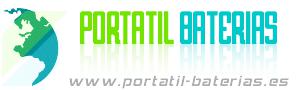 www.portátil-baterias.es baterías Pago Seguro y Sencillo,Transmisión de Datos con Cifrado SSL.Nuestro objetivo consiste en la satisfacción de nuestros clientes.8G8GJ 7CJRC 71TG4 FTD6M 8N0T7 H5H20 5TF10 NYFJH WTG3T VG93N 7DWMT BF04XL DN04XL SS03XL OT06XL CR03XL PP02XL AH04XL SD03XL PG03XL FM08 MC96 RS06 FPCBP388 PA5203U-1BRS PA5204U-1BRS PA5183U-1BRS PA5137U-1BRS PA5184U-1BRS PA5065U-1BRS PA5029U-1BRS PA5242U-1BRS PA5187U-1BRS PA5171U-1BRS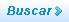 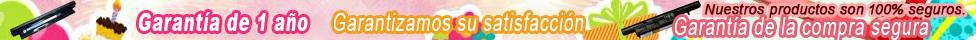 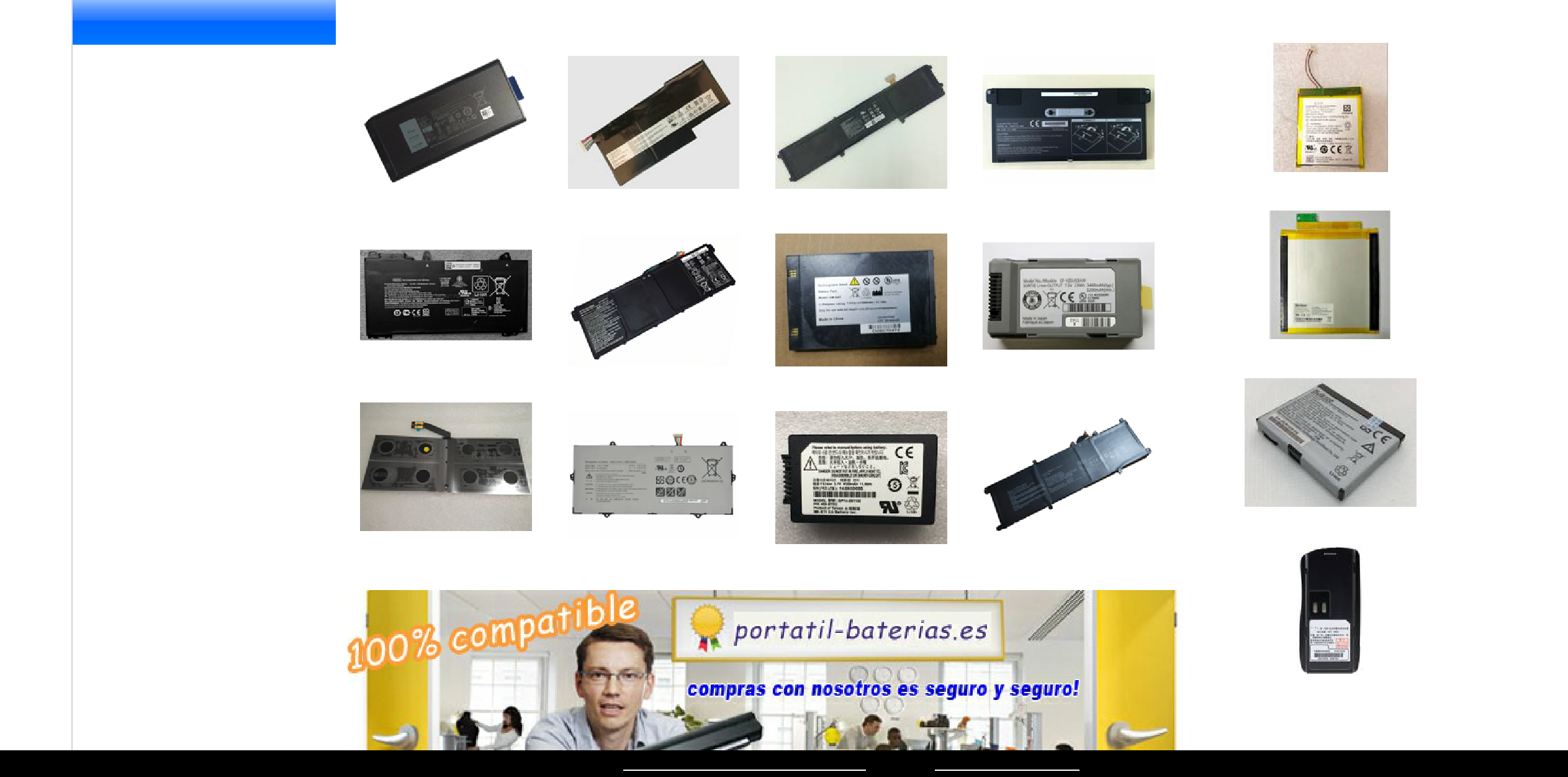 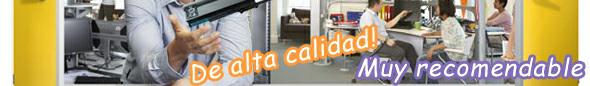 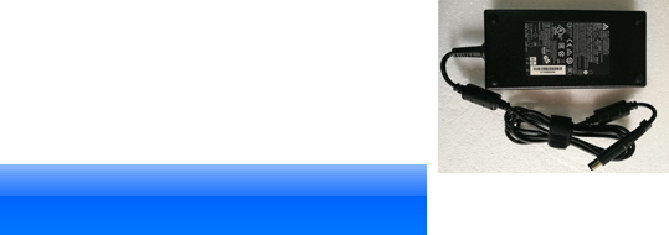 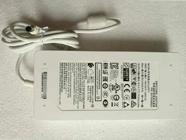 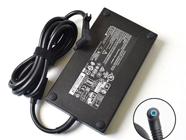 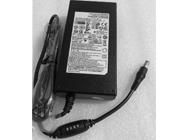 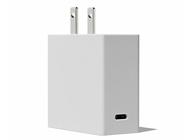 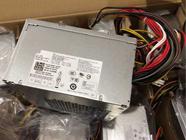 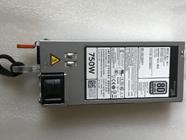 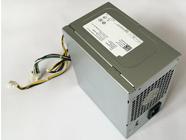 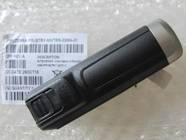 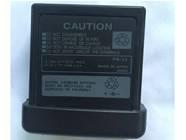 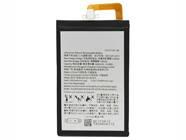 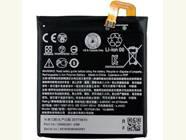 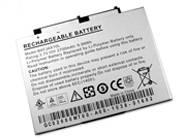 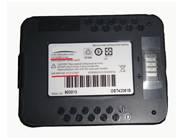 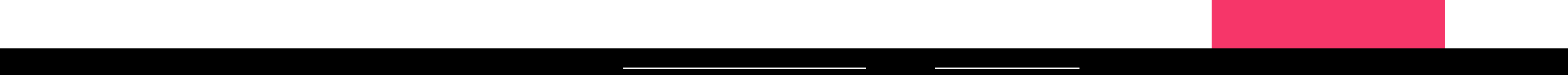 PDF created on https://www.htm2pdf.co.uk via the HTML to PDF API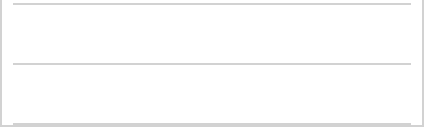 TOSHIBA adaptador ResMed adaptador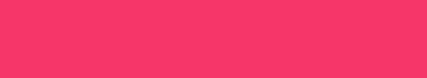 Contacto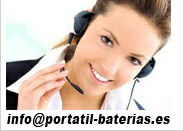 Batería para ACER AP12A3iBateria para ACER Aspire Timeline Ultra U M3-581TG Li-ion 11.1V 4850mAh/54WH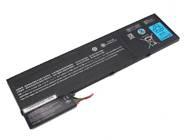 Alta calidad,Garantía de 1 añoBatería para DELL PW23YBatería para Dell XPS 13 9360 Dell XPS 13-9360-D1605G Li-ion, 7.6V 60Wh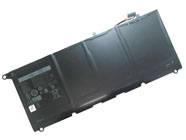 Alta calidad,Garantía de 1 año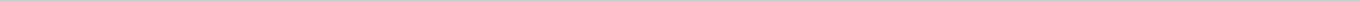 DELL 8N0T7 bateria DELL VG93N bateria ASUS C23N1606 bateria LG LBG622RH bateria DELL F62G0 bateria GIGABYTE GNS-A60 HP MG04 bateria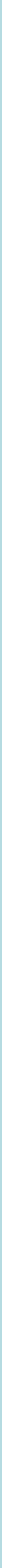 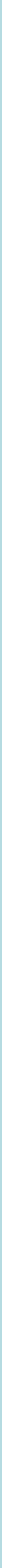 Forma de Pago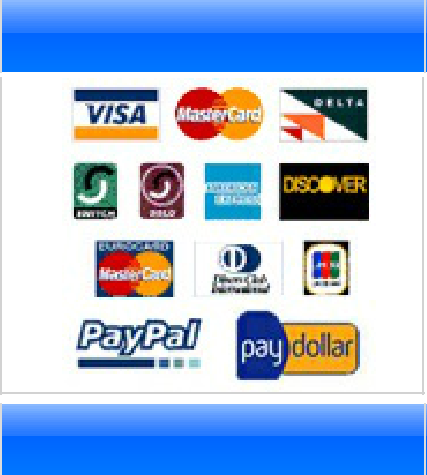 Garantizada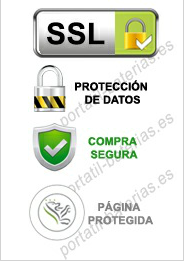 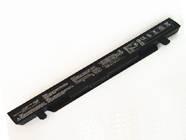 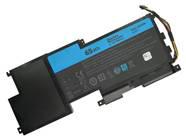 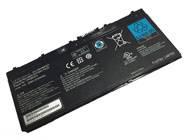 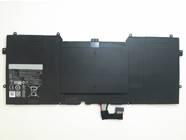 Batería para AVERATEC AVN1140	Batería para TOSHIBA PA5195U-1BRSBatería para AVERATEC	Batería para Toshiba Satellite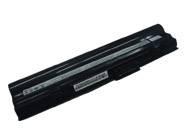 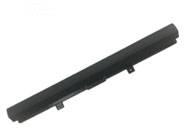 SSBS16 SSBS17	C50D C55D L50t L55Li-ion 11.1V 4400mAh/48.84Wh	Li-ion, 14.8V, 2800mAhAlta calidad,Garantía de 1 año	Alta calidad,Garantía de 1 año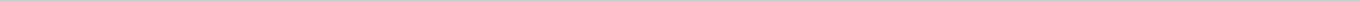 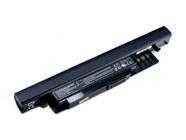 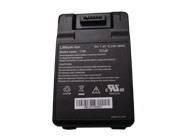 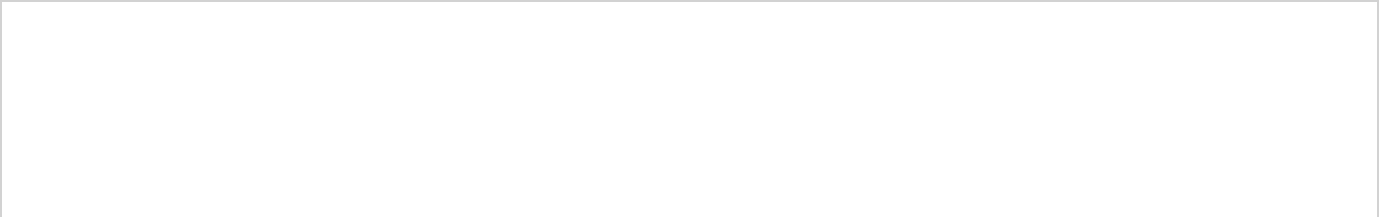 Cualquier batería del ordenador portátil y los accesorios que ha adquirido de nosotros está garantizada!Suministramos Baterías de alta calidad: batería del ordenador portátil, batería portátil y baterías del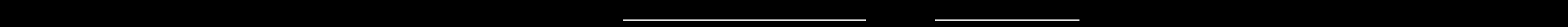 ASUS C31N1816 bateria HP PA06 bateriaNEC PC-VP-WP143 bateria DELL CGMN2 bateriaHP SS03XL bateria HP ZG06XL bateria LENOVO L17M3PG2 ASUS C32N1340 bateria LENOVO 45N1130 bateria HP SG03XL bateria LENOVO L15L2PB4 bateria HP SO04XL bateria GETAC BP4S1P2100S LENOVO BSN04170AS-AT TOSHIBA PA5029U-1BRS HASEE SSBS66 bateria APPLE A1233 bateria GIGABYTE GAS-F20 DELL 7VKV9 bateria DELL CJ2K1 bateria LENOVO L15L2PB2 bateria HP MC96 bateria MICROSOFT G16QA043H GIGABYTE GNC-H40 ASUS B31N1726 bateria HP PA06 bateriaASUS B31N1503 bateria LENOVO SB10F46447 US55-4S3000-S1L5 HP CD03XL bateriaPDF created on https://www.htm2pdf.co.uk via the HTML to PDF APIordenador portátil. Sony, Dell, Compaq, Apple, IBM, Toshiba, NEC, HP, Acer, Asus, Clevo, Compal,y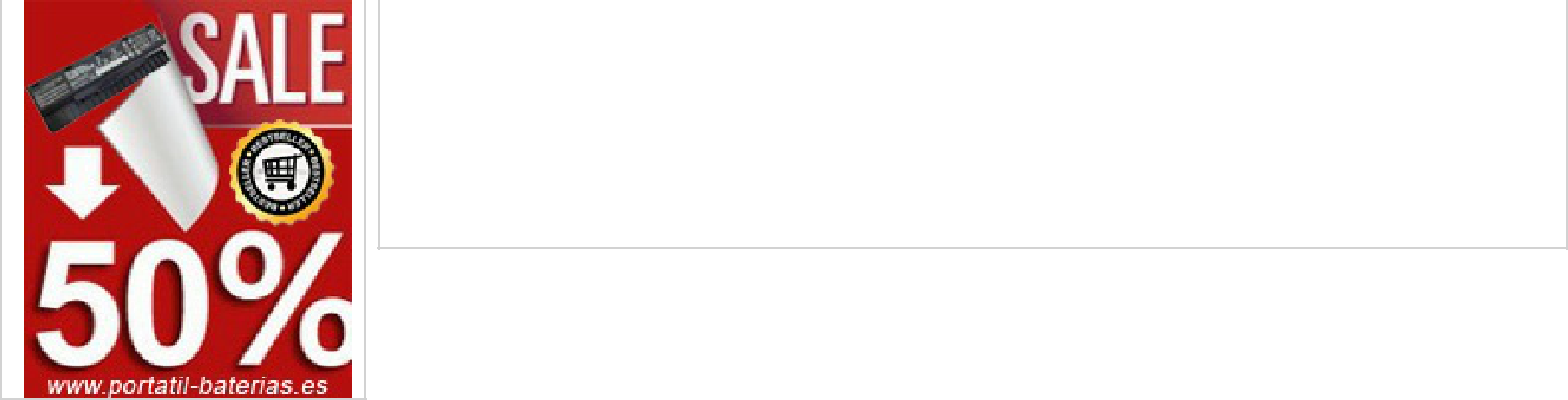 etc.We que los productos vendidos en nuestro sitio web, que no sea explícitamente, son 100% nuevos y libre de defectos en materiales y mano de obra.100% Q.C. de TODOS los productos. Garantizada para igualar o mejorar las especificaciones originalesReparar o reemplazar en los primeros 90 díasGarantía de 1 año!Además ofrecemos una única garantía 30 de - días de reintegro de dinero!GIGABYTE GND-D20 GIGABYTE GNG-K60 HP SD03XL bateria DELL CJ2K1 bateria ASUS B31N1632 bateria MSI BTY-M6A bateria APPLE A1233 bateria TOSHIBA PA5171U-1BRS ASUS C41N1621 bateria LENOVO 45N1005 bateria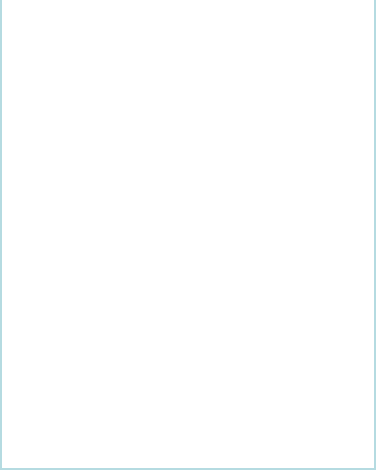 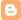 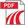 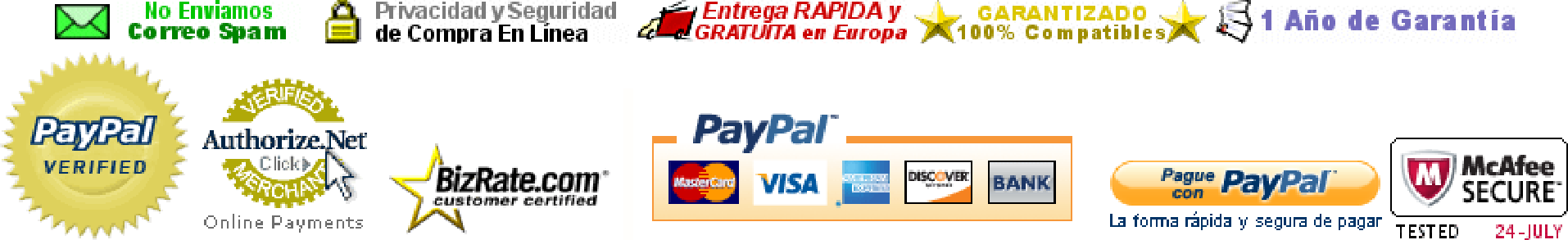 Copyright ©2005--2019 By www.portátil-baterias.es. All Rights Reserved.Nuestro objetivo consiste en la satisfacción de nuestros clientes Nuestras ventajas.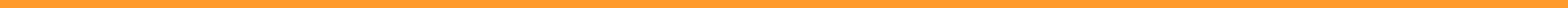 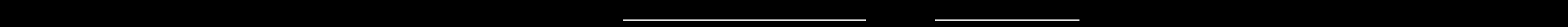 PDF created on https://www.htm2pdf.co.uk via the HTML to PDF APIInicioQuiénes somosQuiénes somosPago y EnvíoPago y EnvíoGarantía y Política de ReembolsoFAQsContáctenosbateria BLOGBuscar de productos:Buscar de productos:e.g:BTY-S1E, BTY-S1J, FPCBP176, L12M4P62, BTP-80W3, GNS-260, PA5204U-1BRS, KB06XL, AC15B7Le.g:BTY-S1E, BTY-S1J, FPCBP176, L12M4P62, BTP-80W3, GNS-260, PA5204U-1BRS, KB06XL, AC15B7Le.g:BTY-S1E, BTY-S1J, FPCBP176, L12M4P62, BTP-80W3, GNS-260, PA5204U-1BRS, KB06XL, AC15B7Le.g:BTY-S1E, BTY-S1J, FPCBP176, L12M4P62, BTP-80W3, GNS-260, PA5204U-1BRS, KB06XL, AC15B7LBuscar de productos:Buscar de productos:BTY-M6He.g:BTY-S1E, BTY-S1J, FPCBP176, L12M4P62, BTP-80W3, GNS-260, PA5204U-1BRS, KB06XL, AC15B7Le.g:BTY-S1E, BTY-S1J, FPCBP176, L12M4P62, BTP-80W3, GNS-260, PA5204U-1BRS, KB06XL, AC15B7Le.g:BTY-S1E, BTY-S1J, FPCBP176, L12M4P62, BTP-80W3, GNS-260, PA5204U-1BRS, KB06XL, AC15B7Le.g:BTY-S1E, BTY-S1J, FPCBP176, L12M4P62, BTP-80W3, GNS-260, PA5204U-1BRS, KB06XL, AC15B7LMarca de ProductosMarca de ProductosMarca de ProductosNuevo BateriaNuevo BateriaMarca de ProductosMarca de ProductosMarca de Productosbatería del ordenador portátilbatería del ordenador portátilbatería del ordenador portátilbatería del ordenador portátilNuevo BateriaNuevo BateriaMarca de ProductosMarca de ProductosMarca de Productosbatería del ordenador portátilbatería del ordenador portátilbatería del ordenador portátilbatería del ordenador portátilACER batería del portátilACER batería del portátilACER batería del portátilACER batería del portátilACER batería del portátilACER batería del portátilApple batería del portátilApple batería del portátilASUS batería del portátilASUS batería del portátilBENQ batería del portátilBENQ batería del portátilBENQ batería del portátilBENQ batería del portátilBatería Amazon 58-000151Batería Amazon 58-000151Batería Amazon 58-000151DELL CJ2K1 bateriaDELL CJ2K1 bateriaPA3510U-1BAL BateriaPA3510U-1BAL BateriaBatería Amazon 58-000151Batería Amazon 58-000151Batería Amazon 58-000151DELL CJ2K1 bateriaDELL CJ2K1 bateriaPA3510U-1BAL BateriaPA3510U-1BAL BateriaBatería Amazon 58-000151Batería Amazon 58-000151Batería Amazon 58-000151CLEVO batería del portátilCLEVO batería del portátilDELL CJ2K1 bateriaDELL CJ2K1 bateriaMSI BTY-M6K bateriaMSI BTY-M6K bateriaRazer BETTY4 bateriaRazer BETTY4 bateriaRazer BETTY4 bateriaPA3510U-1BAL BateriaPA3510U-1BAL BateriaBatería Amazon 58-000151Batería Amazon 58-000151Batería Amazon 58-000151CLEVO batería del portátilCLEVO batería del portátilDELL CJ2K1 bateriaDELL CJ2K1 bateriaMSI BTY-M6K bateriaMSI BTY-M6K bateriaRazer BETTY4 bateriaRazer BETTY4 bateriaRazer BETTY4 bateriaPA3510U-1BAL BateriaPA3510U-1BAL BateriaCLEVO batería del portátilCLEVO batería del portátilDELL CJ2K1 bateriaDELL CJ2K1 bateriaMSI BTY-M6K bateriaMSI BTY-M6K bateriaRazer BETTY4 bateriaRazer BETTY4 bateriaRazer BETTY4 bateriaPA3510U-1BAL BateriaPA3510U-1BAL BateriaDell batería del portátilDell batería del portátilFujitsu batería del portátilFujitsu batería del portátilGateway batería del portátilGateway batería del portátilHP batería del portátilHP batería del portátilBatería McNair QTAQZ3Batería McNair QTAQZ3Batería McNair QTAQZ3HP batería del portátilHP batería del portátilHP RE03XL bateriaHP RE03XL bateriaBatería McNair QTAQZ3Batería McNair QTAQZ3Batería McNair QTAQZ3HP batería del portátilHP batería del portátilHP RE03XL bateriaHP RE03XL bateriaCF-VZSU53W bateriaCF-VZSU53W bateriaBatería McNair QTAQZ3Batería McNair QTAQZ3Batería McNair QTAQZ3HP RE03XL bateriaHP RE03XL bateriaACER AC14B3KResMed GM-BAT bateriaResMed GM-BAT bateriaResMed GM-BAT bateriaCF-VZSU53W bateriaCF-VZSU53W bateriaLG batería del portátilHP RE03XL bateriaHP RE03XL bateriaACER AC14B3KResMed GM-BAT bateriaResMed GM-BAT bateriaResMed GM-BAT bateriaCF-VZSU53W bateriaCF-VZSU53W bateriaLG batería del portátilACER AC14B3KResMed GM-BAT bateriaResMed GM-BAT bateriaResMed GM-BAT bateriaCF-VZSU53W bateriaCF-VZSU53W bateriaLENOVO batería del portátilIBM batería del portátilIBM batería del portátilMSI batería del portátilMSI batería del portátilMSI batería del portátilMSI batería del portátilMercedes Benz HJS100Mercedes Benz HJS100Mercedes Benz HJS100Mercedes Benz HJS100Mercedes Benz HJS100Mercedes Benz HJS100MAKITA batería del portátilMAKITA batería del portátilMercedes Benz HJS100Mercedes Benz HJS100Mercedes Benz HJS100MAKITA batería del portátilMAKITA batería del portátilMicrosoft G3HTA037HMicrosoft G3HTA037HMAKITA batería del portátilMAKITA batería del portátilMicrosoft G3HTA037HMicrosoft G3HTA037HAA-PBTN6EP bateriaAA-PBTN6EP bateriaC31N1622 bateriaC31N1622 bateriaMAKITA batería del portátilMAKITA batería del portátilMicrosoft G3HTA037HMicrosoft G3HTA037HAA-PBTN6EP bateriaAA-PBTN6EP bateriaBP14-001180 bateriaBP14-001180 bateriaBP14-001180 bateriaC31N1622 bateriaC31N1622 bateriaMicrosoft G3HTA037HMicrosoft G3HTA037HAA-PBTN6EP bateriaAA-PBTN6EP bateriaBP14-001180 bateriaBP14-001180 bateriaBP14-001180 bateriaC31N1622 bateriaC31N1622 bateriaPHILIPS batería del portátilPHILIPS batería del portátilAA-PBTN6EP bateriaAA-PBTN6EP bateriaBP14-001180 bateriaBP14-001180 bateriaBP14-001180 bateriaC31N1622 bateriaC31N1622 bateriaPHILIPS batería del portátilPHILIPS batería del portátilSONY batería del portátilSONY batería del portátilSamsung batería del portátilSamsung batería del portátilToshiba batería del portátilToshiba batería del portátilBatería Motorola GP2000Batería Motorola GP2000Batería Motorola GP2000Uniwill batería del portátilUniwill batería del portátilPDF created on https://www.htm2pdf.co.uk via the HTML to PDF APIPDF created on https://www.htm2pdf.co.uk via the HTML to PDF APIPDF created on https://www.htm2pdf.co.uk via the HTML to PDF APIPDF created on https://www.htm2pdf.co.uk via the HTML to PDF APIPDF created on https://www.htm2pdf.co.uk via the HTML to PDF APIPDF created on https://www.htm2pdf.co.uk via the HTML to PDF APIPDF created on https://www.htm2pdf.co.uk via the HTML to PDF APIPDF created on https://www.htm2pdf.co.uk via the HTML to PDF APIPDF created on https://www.htm2pdf.co.uk via the HTML to PDF APIPDF created on https://www.htm2pdf.co.uk via the HTML to PDF APIPDF created on https://www.htm2pdf.co.uk via the HTML to PDF APIPDF created on https://www.htm2pdf.co.uk via the HTML to PDF APIPackard Bell bateríaAVERATEC bateríaAVERATEC bateríaMotorola bateríaMotorola bateríaMicrosoft bateríaMicrosoft bateríaMicrosoft bateríaMicrosoft bateríaNuevo AC AdaptadorNuevo AC AdaptadorBatería Zebra WT6000Batería Zebra WT6000Batería Zebra WT6000Nuevo AC AdaptadorNuevo AC AdaptadorBatería Zebra WT6000Batería Zebra WT6000Batería Zebra WT6000Getac bateríaGetac bateríaNuevo AC AdaptadorNuevo AC AdaptadorBatería Zebra WT6000Batería Zebra WT6000Batería Zebra WT6000Getac bateríaGetac bateríaNuevo AC AdaptadorNuevo AC AdaptadorGetac bateríaGetac bateríaNuevo AC AdaptadorNuevo AC AdaptadorHuawei bateríaHuawei bateríaACER PA-1181-09 adaptadorLG ACC-LATP1 adaptadorACER PA-1181-09 adaptadorLG ACC-LATP1 adaptadorHasee bateríaHasee bateríaACER PA-1181-09 adaptadorLG ACC-LATP1 adaptadorHasee bateríaHasee batería180W 9.23A PA-1181-09210W 19.5V 10.8A AC180W 9.23A PA-1181-09210W 19.5V 10.8A ACRazer bateríaRazer bateríaAdaptador para Acer AspireAdaptador para LG 32BL95U7600U Desktop Z5770 Z3170LED-LCD Monitor ACC-LATP1Ver más batería del portátilVer más batería del portátil7600U Desktop Z5770 Z3170LED-LCD Monitor ACC-LATP1Batería KENWOOD PB-32Batería KENWOOD PB-32Batería KENWOOD PB-32Ver más batería del portátilVer más batería del portátilAlta calidad,Garantía de 1 añoAlta calidad,Garantía de 1 añoBatería KENWOOD PB-32Batería KENWOOD PB-32Batería KENWOOD PB-32Portátil AdaptadorPortátil AdaptadorPortátil AdaptadorPortátil AdaptadorPortátil AdaptadorPortátil AdaptadorACER adaptadorACER adaptadorHP 835888-01 adaptadorSAMSUNG S27A950D adaptadorACER adaptadorACER adaptadorHP 835888-01 adaptadorSAMSUNG S27A950D adaptador200W Slim AC Adaptador paraPowernet PN8014 14V 5.72AAPPLE adaptadorAPPLE adaptador200W Slim AC Adaptador paraPowernet PN8014 14V 5.72AHP TPN-DA10 L00818-850AC Charger for SAMSUNGASUS adaptadorHP TPN-DA10 L00818-850AC Charger for SAMSUNGASUS adaptadorHP TPN-DA10 L00818-850AC Charger for SAMSUNGBlackberry BAT-63108-003Blackberry BAT-63108-003Blackberry BAT-63108-003ASUS adaptadorL00895-003 ADP-200HB BS27A950D 27'LED adapterBlackberry BAT-63108-003Blackberry BAT-63108-003Blackberry BAT-63108-003CLEVO adaptadorCLEVO adaptadorAlta calidad,Garantía de 1 añoAlta calidad,Garantía de 1 añoCLEVO adaptadorCLEVO adaptadorAlta calidad,Garantía de 1 añoAlta calidad,Garantía de 1 añoCLEVO adaptadorCLEVO adaptadorDELL adaptadorDELL adaptadorDELL adaptadorDELL adaptadorNuevo Fuentes de alimentaciónNuevo Fuentes de alimentaciónNuevo Fuentes de alimentaciónNuevo Fuentes de alimentaciónFUJITSU adaptadorFUJITSU adaptadorNuevo Fuentes de alimentaciónNuevo Fuentes de alimentaciónFUJITSU adaptadorFUJITSU adaptadorFSP adaptadorFSP adaptadorGoogle W16-045N5A Fuentes de alimentaciónDELL L350AM-00 alimentaciónGoogle W16-045N5A Fuentes de alimentaciónDELL L350AM-00 alimentaciónBatería HTC B2PW4100Batería HTC B2PW4100Batería HTC B2PW4100GOOGLE adaptadorGOOGLE adaptadorBatería HTC B2PW4100Batería HTC B2PW4100Batería HTC B2PW4100GOOGLE adaptadorGOOGLE adaptadorW16-045N5A Google Pixelbook350W L350AM-00 PS-6351-6DFW16-045N5A Google Pixelbook350W L350AM-00 PS-6351-6DFHP adaptadorHP adaptador45W USB Type-C ChargerFor Dell XPS 8910 8500 8700Power 3.0 USB-C8920 Power Supply PSUIBM adaptadorIBM adaptadorPower 3.0 USB-C8920 Power Supply PSUIBM adaptadorIBM adaptadorAlta calidad,Garantía de 1 añoAlta calidad,Garantía de 1 añoLENOVO adaptadorLENOVO adaptadorLG adaptadorLG adaptadorLG adaptadorLG adaptadorDELL E750E-S1 Fuentes de alimentaciónDELL H180AM-00 Fuentes de alimentaciónBatería Aigo BATJAX10LBatería Aigo BATJAX10LBatería Aigo BATJAX10LDELL E750E-S1 Fuentes de alimentaciónDELL H180AM-00 Fuentes de alimentaciónMicrosoft adaptadorMicrosoft adaptador750W E750E-S1 Power Supply8+4PIN 180W 82V4C H180AM-Microsoft adaptadorMicrosoft adaptador750W E750E-S1 Power Supply8+4PIN 180W 82V4C H180AM-750W E750E-S1 Power Supply8+4PIN 180W 82V4C H180AM-MSI adaptadorMSI adaptadorfor Dell PowerEdge R530 R63000 Power supply for DELL 3670T430 T630 TPJ2X G6W6K3967 3977 3980philips adaptadorphilips adaptadorT430 T630 TPJ2X G6W6K3967 3977 3980philips adaptadorphilips adaptadorAlta calidad,Garantía de 1 añoAlta calidad,Garantía de 1 añoSAMSUNG adaptadorSAMSUNG adaptadorBatería Honeywell LXE MX8Batería Honeywell LXE MX8Batería Honeywell LXE MX8Batería Honeywell LXE MX8Batería Honeywell LXE MX8Batería Honeywell LXE MX8SONY adaptadorHot Baterías para portátilHot Baterías para portátilBatería Honeywell LXE MX8Batería Honeywell LXE MX8Batería Honeywell LXE MX8SONY adaptadorHot Baterías para portátilHot Baterías para portátilSONY adaptadorHot Baterías para portátilHot Baterías para portátilLos más vendidosLos más vendidosLos más vendidosPanasonic adaptadorPanasonic adaptadorLos más vendidosLos más vendidosLos más vendidosBatería para ASUS A41N1424Batería para Dell W0Y6WNuevo baterias para ASUS ROGW0Y6W 9F233 3NPC0 bateriaZX50 ZX50J ZX50JX GL552Jcompatible para Dell XPS 15-GL552JXL521X Series 65WhLi-ion 15V 48WHLi-ion 11.1V 65WHAlta calidad,Garantía de 1 añoAlta calidad,Garantía de 1 añoBatería para Fujitsu FPCBP374Batería para HP PKH18 C4K9VFPCBP374 FMVNBP221 bateriaBatería compatible para DELLpara Fujitsu Stylistic Q702XPS 12-L221x 9Q33 13 9333Quattro Q702Ultrabook 55WHLi-ion 14.4V 45Wh/3150mAhLi-ion 43WH 11.4VAlta calidad,Garantía de 1 añoAlta calidad,Garantía de 1 añoBatería para BENQ BATAW20L61TWINHEAD T7M SCUD bateriasBatería compatible para BenQBatería compatible paraJoybook S43 SeriesTwinhead Durabook T7MLi-ion 10.8V 4400mAh/48WhLi-ion 7.4V 5.2Ah/38WhAlta calidad,Garantía de 1 añoAlta calidad,Garantía de 1 añoGaleria de nuestros productosGaleria de nuestros productosGaleria de nuestros productosGaleria de nuestros productosGaleria de nuestros productosGaleria de nuestros productosGaleria de nuestros productosASUS batería del portátilASUS batería del portátilASUS batería del portátilASUS batería del portátilASUS batería del portátilHP batería del portátilHP batería del portátilHP batería del portátilHP batería del portátilDELL batería del portátilDELL batería del portátilDELL batería del portátilDELL batería del portátilDELL batería del portátilDELL batería del portátilLENOVO batería del portátilC31N1636 C31N1602 C31N1525C31N1636 C31N1602 C31N1525C31N1636 C31N1602 C31N1525C31N1636 C31N1602 C31N1525C31N1636 C31N1602 C31N1525KK04XL LA06DF ET04XL CC03XLKK04XL LA06DF ET04XL CC03XLKK04XL LA06DF ET04XL CC03XLKK04XL LA06DF ET04XL CC03XLRRCGW Y9N00 NGGX5 XCNR3 7FF1KRRCGW Y9N00 NGGX5 XCNR3 7FF1KRRCGW Y9N00 NGGX5 XCNR3 7FF1KRRCGW Y9N00 NGGX5 XCNR3 7FF1KRRCGW Y9N00 NGGX5 XCNR3 7FF1KRRCGW Y9N00 NGGX5 XCNR3 7FF1KL13M4P71 L15L2PB2 L16C4PB1C21N1618 C31N1324 B31N1503C21N1618 C31N1324 B31N1503C21N1618 C31N1324 B31N1503C21N1618 C31N1324 B31N1503C21N1618 C31N1324 B31N1503CN03XL TR03XL PF06XL PE03XLCN03XL TR03XL PF06XL PE03XLCN03XL TR03XL PF06XL PE03XLCN03XL TR03XL PF06XL PE03XLDXGH8 WJ5R2 3DDDG CGMN2 51KD7DXGH8 WJ5R2 3DDDG CGMN2 51KD7DXGH8 WJ5R2 3DDDG CGMN2 51KD7DXGH8 WJ5R2 3DDDG CGMN2 51KD7DXGH8 WJ5R2 3DDDG CGMN2 51KD7DXGH8 WJ5R2 3DDDG CGMN2 51KD7L17L2PB5 L12M4P21 L17M3P52C23N1606 C21N1430 C31N1610C23N1606 C21N1430 C31N1610C23N1606 C21N1430 C31N1610C23N1606 C21N1430 C31N1610C23N1606 C21N1430 C31N1610JI04XL LKO3XL BU03XL AO02XLJI04XL LKO3XL BU03XL AO02XLJI04XL LKO3XL BU03XL AO02XLJI04XL LKO3XL BU03XL AO02XLGJKNX TKV2V 7VKV9 N3X1D DJ1J0GJKNX TKV2V 7VKV9 N3X1D DJ1J0GJKNX TKV2V 7VKV9 N3X1D DJ1J0GJKNX TKV2V 7VKV9 N3X1D DJ1J0GJKNX TKV2V 7VKV9 N3X1D DJ1J0GJKNX TKV2V 7VKV9 N3X1D DJ1J0L14M3P21 L15L6A01 L14L4P24C31N1428 B41N1711 B31N1346C31N1428 B41N1711 B31N1346C31N1428 B41N1711 B31N1346C31N1428 B41N1711 B31N1346C31N1428 B41N1711 B31N1346AR08XL TT03XL LK03XL MA02XLAR08XL TT03XL LK03XL MA02XLAR08XL TT03XL LK03XL MA02XLAR08XL TT03XL LK03XL MA02XL6GTPY G3JJT N1WM4 J60J5 93FTF6GTPY G3JJT N1WM4 J60J5 93FTF6GTPY G3JJT N1WM4 J60J5 93FTF6GTPY G3JJT N1WM4 J60J5 93FTF6GTPY G3JJT N1WM4 J60J5 93FTF6GTPY G3JJT N1WM4 J60J5 93FTFL12M4P62 L14M4P72 L14L4P71C32N1340 C41N1541 C21N1518C32N1340 C41N1541 C21N1518C32N1340 C41N1541 C21N1518C32N1340 C41N1541 C21N1518C32N1340 C41N1541 C21N1518SP04XL HT03XL BK03XL EO04XLSP04XL HT03XL BK03XL EO04XLSP04XL HT03XL BK03XL EO04XLSP04XL HT03XL BK03XL EO04XL33YDH MFKVP 7XNTR F3YGT 357F933YDH MFKVP 7XNTR F3YGT 357F933YDH MFKVP 7XNTR F3YGT 357F933YDH MFKVP 7XNTR F3YGT 357F933YDH MFKVP 7XNTR F3YGT 357F933YDH MFKVP 7XNTR F3YGT 357F9L13L3P61 L11M3P02 L14M4P21C32N1516 C21N1613 C31N1538C32N1516 C21N1613 C31N1538C32N1516 C21N1613 C31N1538C32N1516 C21N1613 C31N1538C32N1516 C21N1613 C31N1538TE04XL NU03XL AD03XL RG04XLTE04XL NU03XL AD03XL RG04XLTE04XL NU03XL AD03XL RG04XLTE04XL NU03XL AD03XL RG04XLTE04XL NU03XL AD03XL RG04XLPWKWM NNF1C 0JV6J WDXOR 63FK6PWKWM NNF1C 0JV6J WDXOR 63FK6PWKWM NNF1C 0JV6J WDXOR 63FK6PWKWM NNF1C 0JV6J WDXOR 63FK6PWKWM NNF1C 0JV6J WDXOR 63FK6PWKWM NNF1C 0JV6J WDXOR 63FK6L15L3A02 L14M4P23 L15L3A03InicioQuiénes somosQuiénes somosPago y EnvíoPago y EnvíoFAQsFAQsContáctenosContáctenosContáctenosMapa del SitioMapa del SitioBaterias BlogBaterias Blog